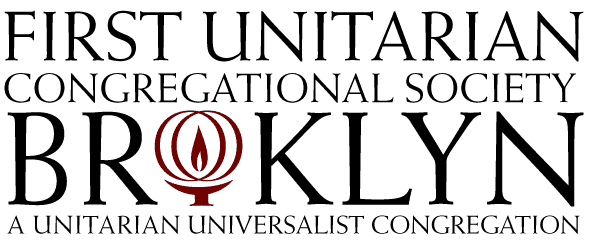 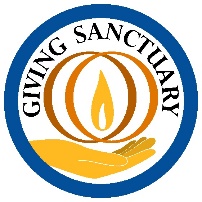 If your current year pledge is: 	Your suggested FY18-19 pledge is:Less than $1,000	Endeavor to move to that level.$1,000 to less than $3,000 		$3,000 or more. This is the amount needed to sustain our 	congregation.$3,000 or more		You are a sustaining donor! Thank you. Consider moving 	to the next thousand.This is my/our first pledge	Please give to best of your ability. These recommended pledge levels are meant as guidelines to help us fully fund our wonderful programs and important mission.  We realize that not everyone can give at sustaining levels.  All gifts, no matter the size, are received with much gratitude.My/Our Fiscal Year 2018/2019 Pledge: $_____________(due by June 30, 2019)Names of all household members over 16 years of age who are covered by this commitment: Name      	  Phone:       	 Email      	Name      	  Phone:       	 Email      	Name      	  Phone:       	 Email      	Name      	  Phone:       	 Email      	Address      	City      	State         	 Zip      	__________________________________________________________________________________________________________Signature 								 Date 			___Signature 								 Date 			___Canvasser 								 Date 			___     Yes! I have included FUUB in my estate planning.	Please have someone contact me regarding planned giving to FUUB.Important Information about Your PledgePledges of any size are received with gratitude. Our mission is to support each other’s spiritual journeys and to work for justice in our community. This is only possible through the generosity of our members and friends. On behalf of the First Unitarian Congregational Society, thank you.Fiscal Year 2017-2018 Pledge Facts(As of January 2018)Total Pledged: $312,000Median Pledge: $1,000Most common Pledge $1,200Average Pledge: $1,600Number of Pledging Households: 203Sustaining Pledge Level: $3,000Our by-laws require a financial pledge and payment on that pledge to maintain voting membership in the congregation. If making a financial donation would constitute a financial hardship, please contact Rev. Ana to request a waiver so that you can maintain your full voting membership. But please keep in mind that even a small annual pledge is adequate to maintain voting membership.Paying Your PledgeMany donors find making monthly pledge payments is easiest by using online bill pay. You may also use our on-line payment option.  You can use a credit card (please consider adding 2.75% to cover bank charges) or make a bank account transfer.  See the link on our website www.fuub.org. Pledge payments made by personal check can be mailed to the office or dropped in the Sunday plate.  We now have Give by Text (see instructions).  Checks should be made out to First Unitarian.IMPORTANT: So that we can properly account for all pledge payments, please mark all checks with “pledge 18-19” in the memo line. We do not recommend that you make payments with cash. However, if you do, enclose cash in a sealed envelope marked with your name(s), the amount enclosed, and the note “pledge 18-19.”Your pledge to our congregation is a promise. We understand that circumstances change. If you are unable to complete your pledge, we ask that you contact our Office Manager, Wendy Russell, Garnett Losak, or Rev. Ana as soon as possible.Pledge statements are mailed semi-annually. Your pledge payment is tax deductible to the extent allowed by law.  However, the church is on a July-June fiscal year so your year-end contribution statement will reflect only those pledge payments made in the calendar tax year. This means that depending on when your payments are made, your fiscal year pledge may be split between two tax years.Important Contact Information:Wendy Russell, Office Manager, (718) 624-5466 X108, office@fuub.orgGarnett Losak, Director of Congregational Life, (646) 456-4027, garnett@fuub.orgRev. Ana Levy-Lyons, Senior Minister, (718) 624-5466, ana@fuub.orgMeagan Henry, Director of Religious Education, (718) 624-5466, meagan@fuub.org